Новогодний утренник в подготовительной группе  «А» « Сказочный снегопад»Разъезжаю я по свету,Ох, скуку разгоняю,Мне милей гармошки нету,Слушайте, сыграю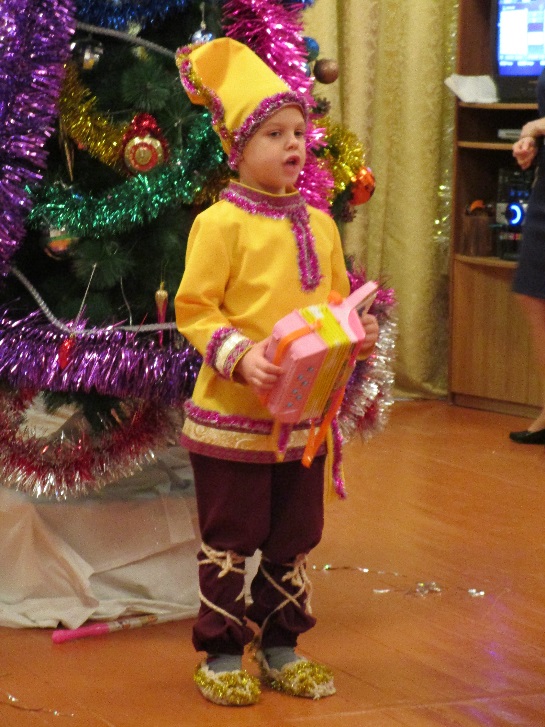 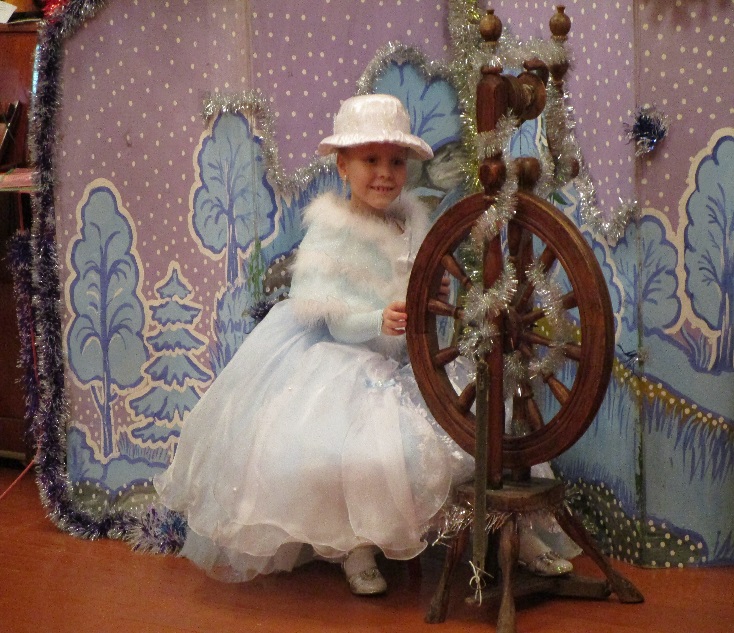 Крутись скорей, мое колесо, чтоб прялась ниточкане короткая — длинная, не простая — серебряная.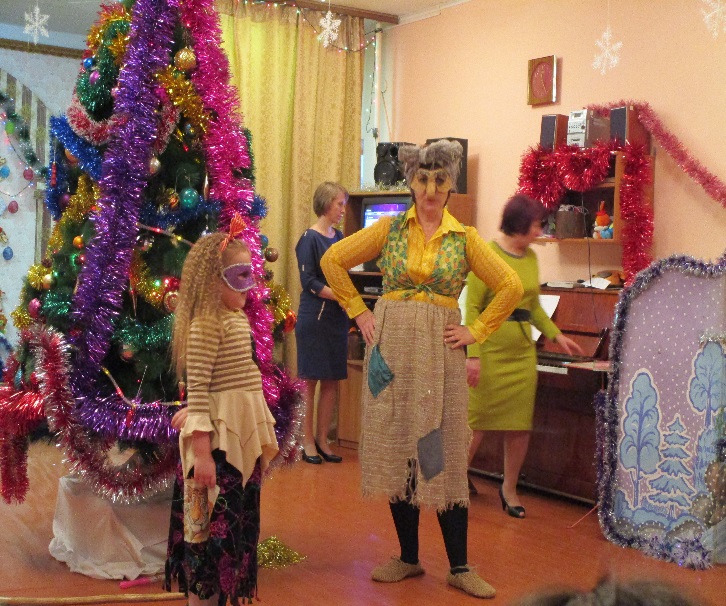 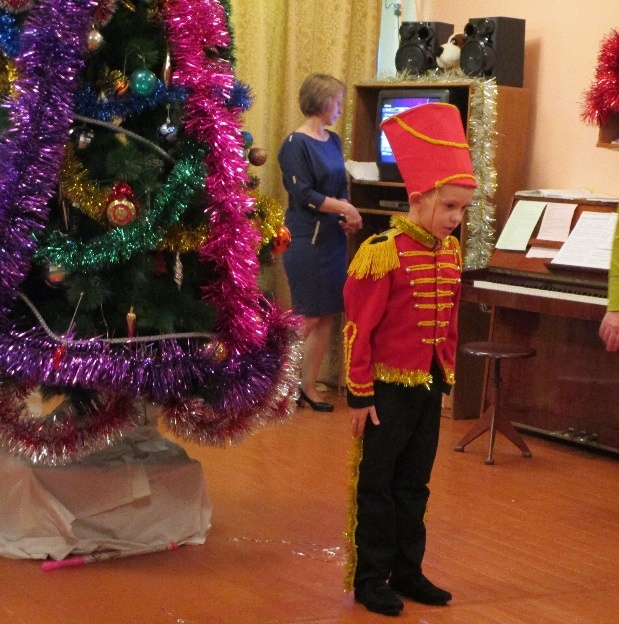 "Мы, Ежки, Ежки, Ежки, Здравствуйте!На елку мы идем.Веселья мы не любим, Я бравый солдат и всегдаС ребятами не дружим,А делаем лишь зло!"рад добрым людям услужить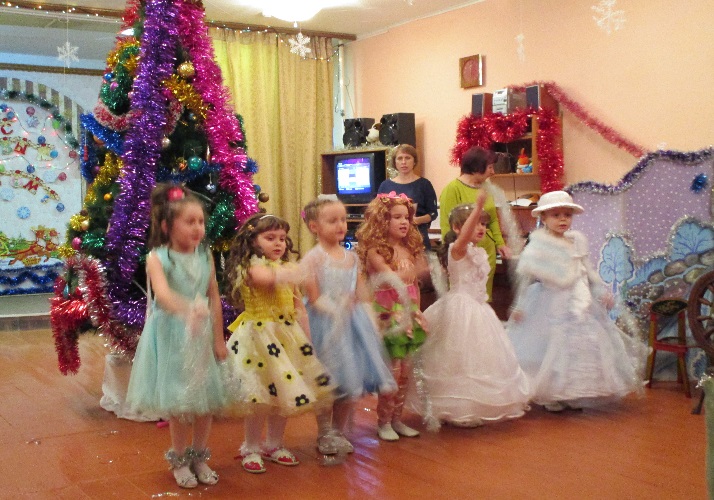 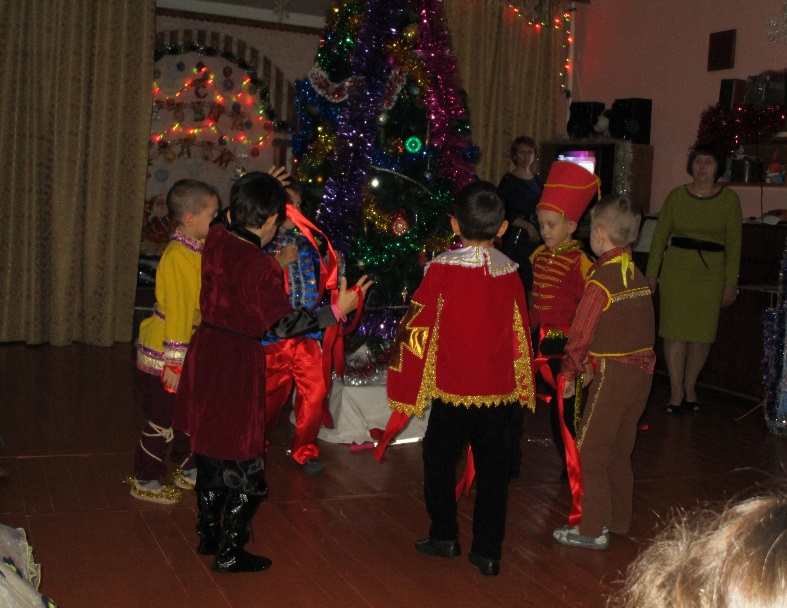 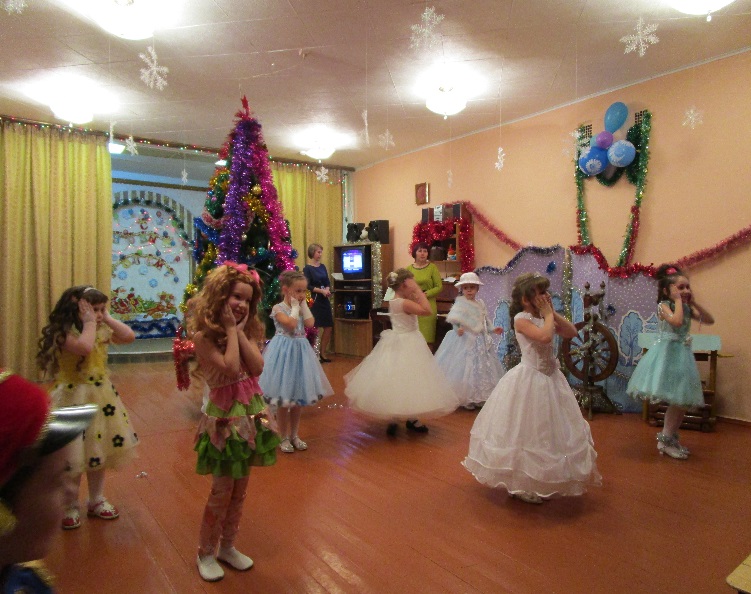  «Танец  Огня»                                                                               «Ой   снег,  снежок»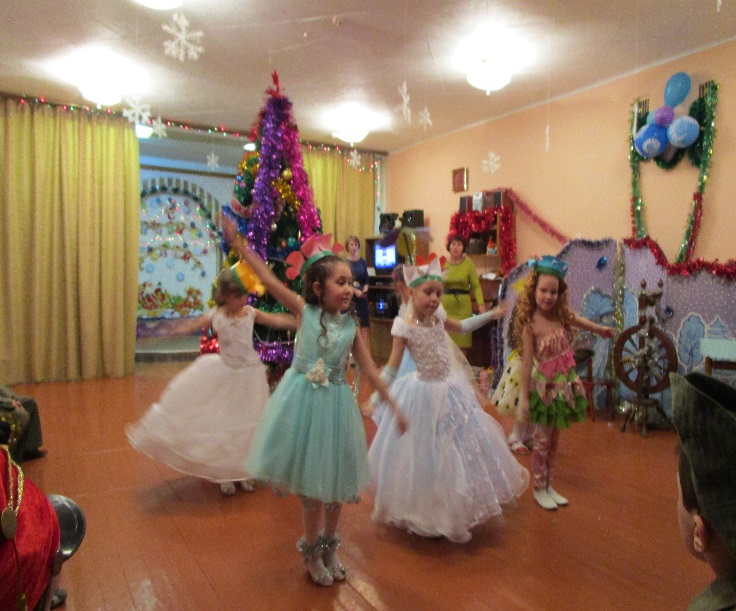 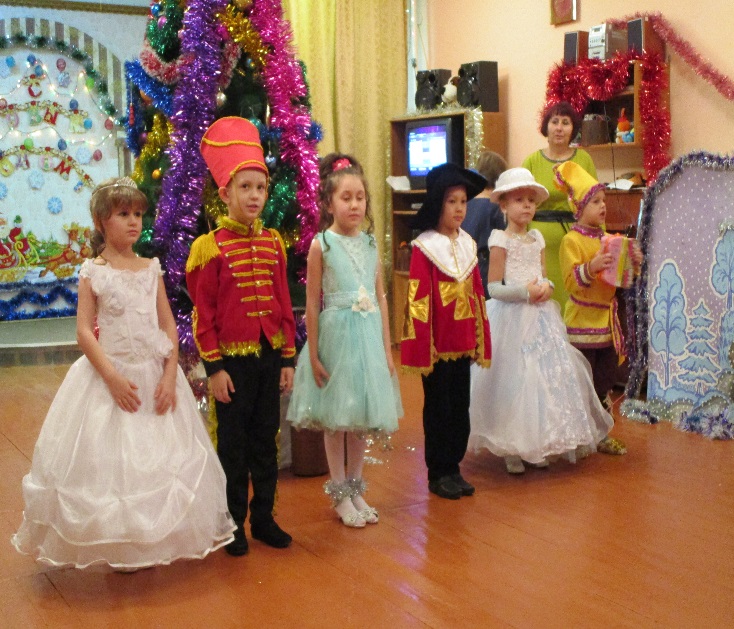 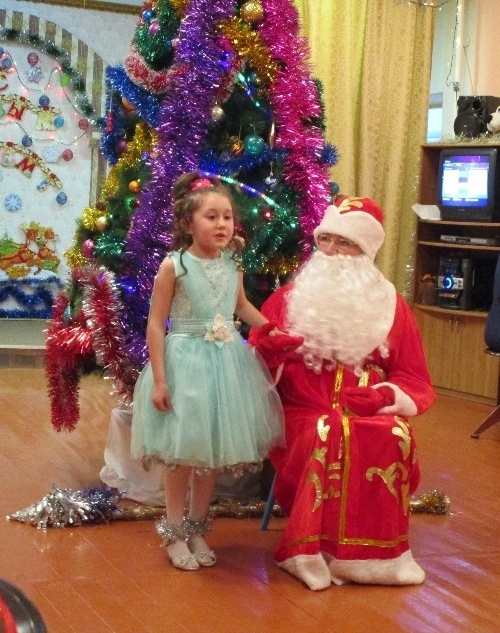 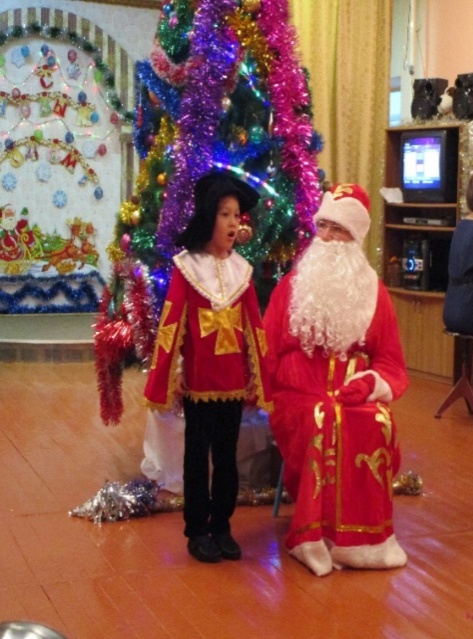 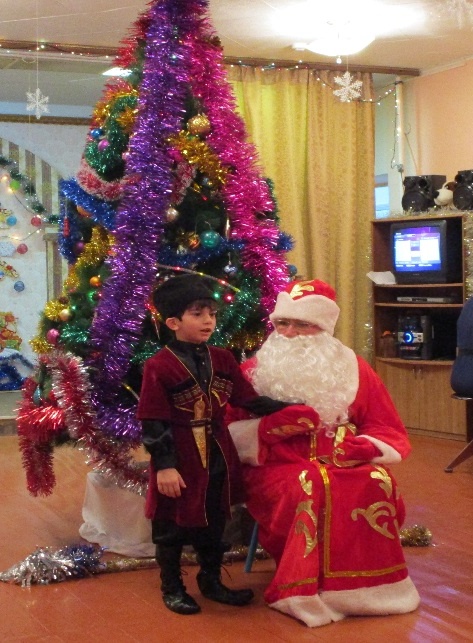                                                 Стихи для  Деда  Мороза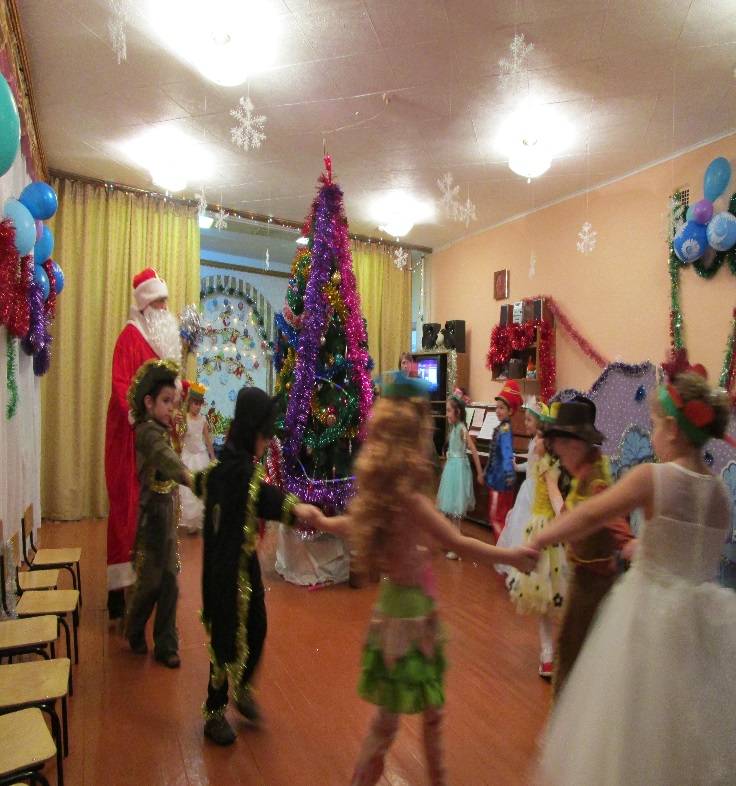 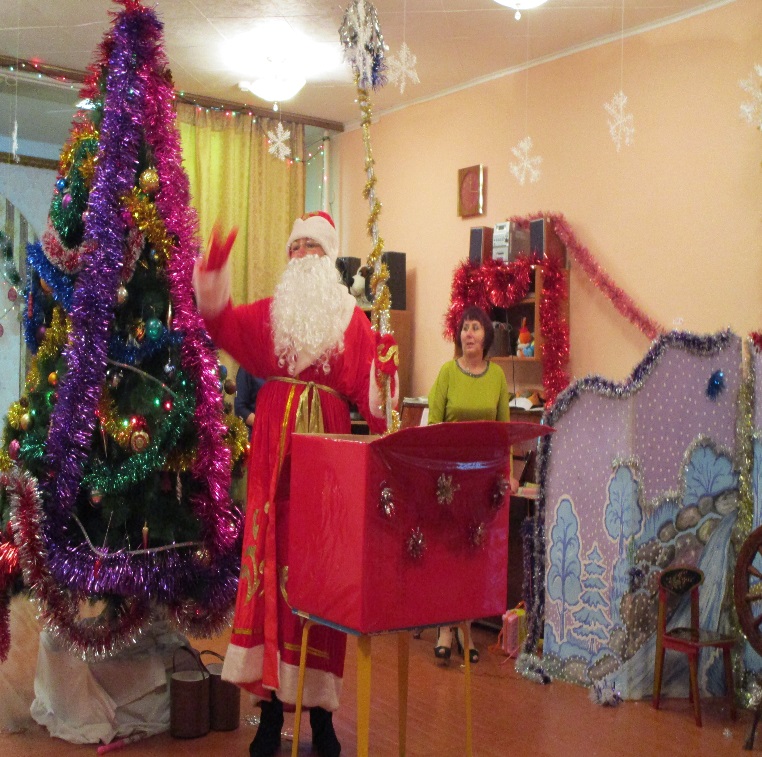 Танец  с Дедом  Морозом                                                   Дед  Мороз  калдует«Праздник  долгожданный»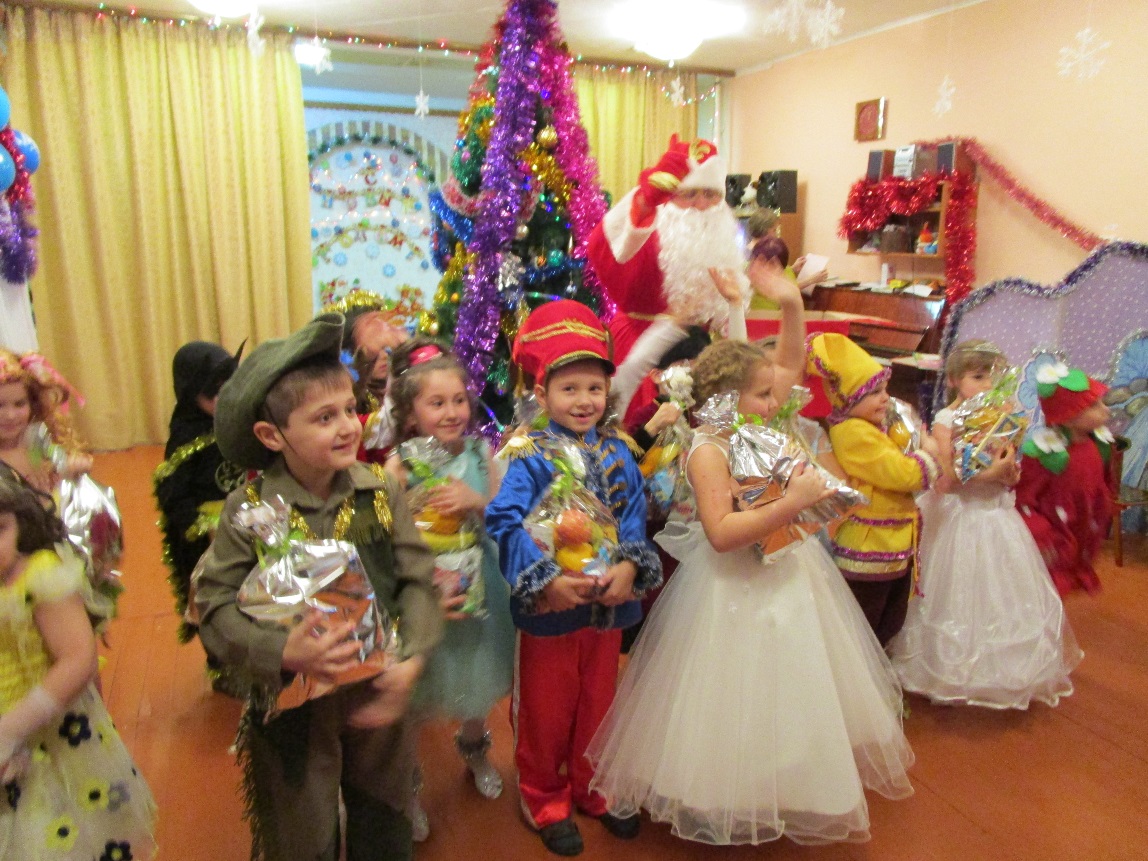   Все  рады и  довольны подаркам!!!